First Name of Application CV No 1653498Whatsapp Mobile: +971504753686 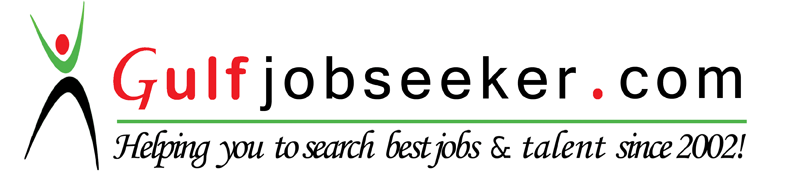 To get contact details of this candidate Purchase our CV Database Access on this link.http://www.gulfjobseeker.com/employer/services/buycvdatabase.php objectiveobjectiveobjectiveobjectiveTo obtain a position of an Arabic language teacher at your esteemed academic organization.To obtain a position of an Arabic language teacher at your esteemed academic organization.ExperienceExperienceExperienceExperienceSeptember 2008 – June 2014                  International School Of Choueifat  / SABISArabic Language TeacherTeach all related subjects of Arabic language to all kindergarten & elementary classes.Teach Arabic language for international program students (non Arabic speakers) grade 9 & 10.September 2008 – June 2014                  International School Of Choueifat  / SABISArabic Language TeacherTeach all related subjects of Arabic language to all kindergarten & elementary classes.Teach Arabic language for international program students (non Arabic speakers) grade 9 & 10.In charge of preparing lesson plans to all teachers for fourth & fifth grade. In charge of preparing lesson plans to all teachers for fourth & fifth grade. In charge of preparing lesson plans to all teachers Kindergarten.Was contracted for a 27 teaching hours per week.In charge of preparing lesson plans to all teachers Kindergarten.Was contracted for a 27 teaching hours per week.EducationEducationEducationEducation2004–2007	             Lebanese University	Beirut, LebanonTeaching Diploma in social studies BA in sociology 2004–2007	             Lebanese University	Beirut, LebanonTeaching Diploma in social studies BA in sociology SKILLSSKILLSSKILLSSKILLSKnowledge in all Microsoft office applications Arabic & English package. Read, write & speak fluent Arabic & English language.Knowledge in all Microsoft office applications Arabic & English package. Read, write & speak fluent Arabic & English language.